Opgaver til artiklen: 
”Varmere klima giver mere iltsvind” fra Aktuel Naturvidenskab 3/2007Fag: Biologi C/B.Udarbejdet af Inger Klit, Favrskov Gymnasium, for Aktuel Naturvidenskab.Til artiklen findes også en quiz: https://www.aktuelviden.dk/iltsvindForklar, hvordan der kan opstå iltsvind ved hjælp af nedenstående figur fra artiklen. Kom herunder ind på:Tilførsel af kvælstof og fosfor - hvilken rolle spiller disse næringsstoffer?Døde celler og afføring - hvilken rolle spiller det?Springlaget - hvorfor opstår det, og hvilken rolle spiller det?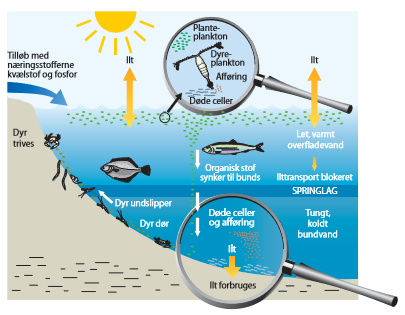 I forbindelse med iltsvind kan der opstå bundvending og fiskedød. Forklar disse fænomener ud fra nedenstående figur.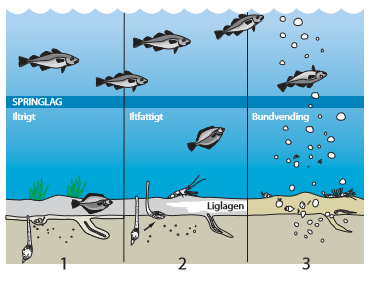 Forklar, hvordan et varmere klima medfører øget forekomst af iltsvind. Kom herunder ind på Iltmængden i vandet i forhold til vandets temperaturBakterier i forhold til vandets temperaturEffekten af øget nedbør Diskuter, hvordan man kan løse problemerne i forhold til iltsvind. Kom ind på nuværende tiltag og fremtidige muligheder. I kan for eksempel komme ind på:Hvordan man reducerer mængden af næringsstoftilførsel til vandmiljøet. Undersøg for eksempel indgreb som følge af vandmiljøplanerne Hvordan man reducerer mængden af drivhusgasserHvad man gør i forhold til planten ålegræs, se f.eks. https://www.dr.dk/nyheder/regionale/oestjylland/biologer-lykkes-med-faa-aalegraes-til-brede-sig-fungerer-som Tilførsel af ilt, se f.eks. https://ing.dk/blog/iltsvind-i-danske-farvande-kan-helbredes-med-enkle-midler-122753 